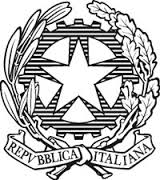 I.C. “FALCONE e BORSELLINO-OFFIDA e CASTORANO”UNITA’ DI APPRENDIMENTO N. 2DALLA PROGRAMMAZIONE ANNUALE D’ISTITUTOLUOGO E DATA	Villa S.Antonio 27/!11/2017							GLI INSEGNANTIAnno scolasticoClassePlessoQuadrimestreTempi2017/20183°Colli1°Dicembre/GennaioTITOLODISCIPLINA/ENAVIGHIAMO OLTRE IL 1000MATEMATICATRAGUARDI DI COMPETENZA (vedi Indicazioni Nazionali)COMPETENZE CHIAVE EUROPEECOMPETENZE CHIAVE DI CITTADINANZACOMPETENZE SPECIFICHEOBIETTIVI D’APPRENDIMENTOOBIETTIVI D’APPRENDIMENTOOBIETTIVI SPECIFICIA. COMUNICARE NELLA MADRE LINGUAC. COMPETENZA MATEMATICA E COMPETENZE DI BASE IN SCIENZE E TECNOLOGIAD. COMPETENZA DIGITALEE. IMPARARE AD IMPARREF. COMPETENZE SOCIALI E CIVICHEG. SPIRITO DI INIZIATIVA E IMPRENDITORIALITA'A.1-COMUNICARE E COMPRENDEREC.1-INTERPRETARE ED ACQUISIRE LE INFORMAZIONID1- COMUNICAREE.1-  IMPARARE AD IMPARAREE.3- INDIVIDUARE COLLEGAMENTI E RELAZIONIF.1-  COLLABORARE E PARTECIPARE F.2-  AGIRE IN MODO AUTONOMO E RESPONSABILEF.3-  COMUNICAREG1- PROGETTAREG2- RISOLVERE PROBLEMINUMERI1-Utilizzare con sicurezza le tecniche e le procedure del calcolo aritmetico e algebrico, scritto e mentale anche con riferimento a contesti reali.SPAZIO E FIGURE2- Rappresentare, confrontare ed analizzare figure geometriche, individuandone le varianti, invarianti, relazioni soprattutto a partire da situazioni reali.5- Riconoscere e risolvere problemi di vario genere, individuando le strategie appropriate, giustificando il procedimento seguito e utilizzando in modo consapevole i linguaggi specifici.NUMERI1-Utilizzare con sicurezza le tecniche e le procedure del calcolo aritmetico e algebrico, scritto e mentale anche con riferimento a contesti reali.SPAZIO E FIGURE2- Rappresentare, confrontare ed analizzare figure geometriche, individuandone le varianti, invarianti, relazioni soprattutto a partire da situazioni reali.5- Riconoscere e risolvere problemi di vario genere, individuando le strategie appropriate, giustificando il procedimento seguito e utilizzando in modo consapevole i linguaggi specifici.1 B. Leggere e scrivere i numeri naturali in notazione decimale, avendo consapevolezza della notazione posizionale; confrontarli e ordinarli, anche rappresentandoli sulla retta. 1 C. Eseguire mentalmente semplici operazioni con i numeri naturali e verbalizzare le procedure di calcolo.1 D. Conoscere con sicurezza le tabelline della moltiplicazione dei numeri fino a 10. Eseguire le operazioni con i numeri naturali con gli algoritmi scritti usuali.2 A. Riconoscere, denominare e descrivere figure geometriche. 5 A. Riconoscere, rappresentare e risolvere problemi.1 B.5 Tradurre i numeri naturali nelle corrispondenti somme di migliaia, centinaia, decine, unità anche sotto forma di polinomi.1 B.6 Effettuare cambi tra migliaia, centinaia, decine, unità.1 C.1 Individuare strategie di calcolo mentale e verbalizzare le procedure seguite.1 C.2 Conoscere le proprietà delle operazioni e applicarle nel calcolo mentale.1 D.1 Eseguire addizioni, sottrazioni e moltiplicazioni con uno o più cambi1 D.3 Eseguire le prove delle operazioni.1 D.4 Consolidare la conoscenza delle tabelline.1 D.5 Moltiplicare per 10-100-10002 A.3 Acquisire i concetti di retta, semiretta e segmento.2 A.4 Riconoscere i rapporti spaziali tra due rette: incidenza, parallelismo, perpendicolarità. A.2 Analizzare situazioni: individuare le informazioni e le domande di un problema.5 A.3 Mettere in relazione informazioni ed elaborare ipotesi di soluzione.5 A.4 Risolvere problemi, a vari livelli di difficoltà, utilizzando opportune rappresentazioni grafiche e operazioni numeriche.5 A.5 Inventare il testo di un problema partendo da una rappresentazione matematica.MODALITA’ DI OSSERVAZIONE  E VERIFICAMODALITA’ DI OSSERVAZIONE  E VERIFICACriteri: - prove individuate durante l’anno scolastico                                                             - rispondenza tra le prove proposte e le attività effettivamente                  svolteCriteri: - prove individuate durante l’anno scolastico                                                             - rispondenza tra le prove proposte e le attività effettivamente                  svoltePROVE SCRITTEPROVE ORALIPROVE ORALIPROVE PRATICHE Temi relazioni riassunti questionari apertiX prove oggettiveX prove oggettive condivise testi da completareX eserciziX soluzione problemi …………………………….. ……………………………..x colloquio ins./allievo relazione su percorsi effettuati interrogazioni x  discussione collettiva …………………………….. …………………………….x colloquio ins./allievo relazione su percorsi effettuati interrogazioni x  discussione collettiva …………………………….. ……………………………. prove grafiche prove test motori prove vocali prove strumentali prove in situazione …………………………….. …………………………….  osservazione direttaCRITERI OMOGENEI DI VALUTAZIONECRITERI OMOGENEI DI VALUTAZIONECRITERI OMOGENEI DI VALUTAZIONECOMUNICAZIONECON LE FAMIGLIEX  livello di partenzaX evoluzione del processo di apprendimentoX metodo di lavoroX impegnoX partecipazioneXautonomia rielaborazione personale ………………………………X  livello di partenzaX evoluzione del processo di apprendimentoX metodo di lavoroX impegnoX partecipazioneXautonomia rielaborazione personale ………………………………X  livello di partenzaX evoluzione del processo di apprendimentoX metodo di lavoroX impegnoX partecipazioneXautonomia rielaborazione personale ………………………………X colloquiX comunicazioni sul diario invio verificheX invio risultati ……………………………………….CONTENUTIIl sistema di numerazione decimale e posizionale: consolidamento numeri oltre il 1000Il sistema di numerazione decimale e posizionale: consolidamento numeri entro le unità di migliaia.Equivalenze.Conteggio secondo regole.Lettura e soluzione di problemi di addizioni, sottrazione,moltiplicazione.Metodi, strumenti e tecniche diverse per eseguire addizioni e sottrazioni e moltiplicazioni.Algoritmi delle addizioni e sottrazioni  e moltiplicazioni con più cambi.Classificazioni: diagramma di Venn e di Carroll, tabelle.RACCORDI DISCIPLINARIStoria-Tecnologia